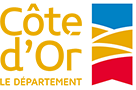 PUBLICATION dans le cadre de l’Article L.49du Code des Postes et Communications ÉlectroniquesCréation d’une artère optique entre la commune de VILLAINES-EN-DUESMOISet LUCENAY-LE-DUC1. ContactsMaître d’ouvrage :Conseil Départemental de Côte-d’OrPôle Aménagement et Développement des TerritoiresMission Aménagement numérique1, rue Joseph TissotB.P. 1601 – 21035 Dijon CedexChargé d’affaires Mission Aménagement numérique : 2. Synoptique de la branche optique avec GC à créer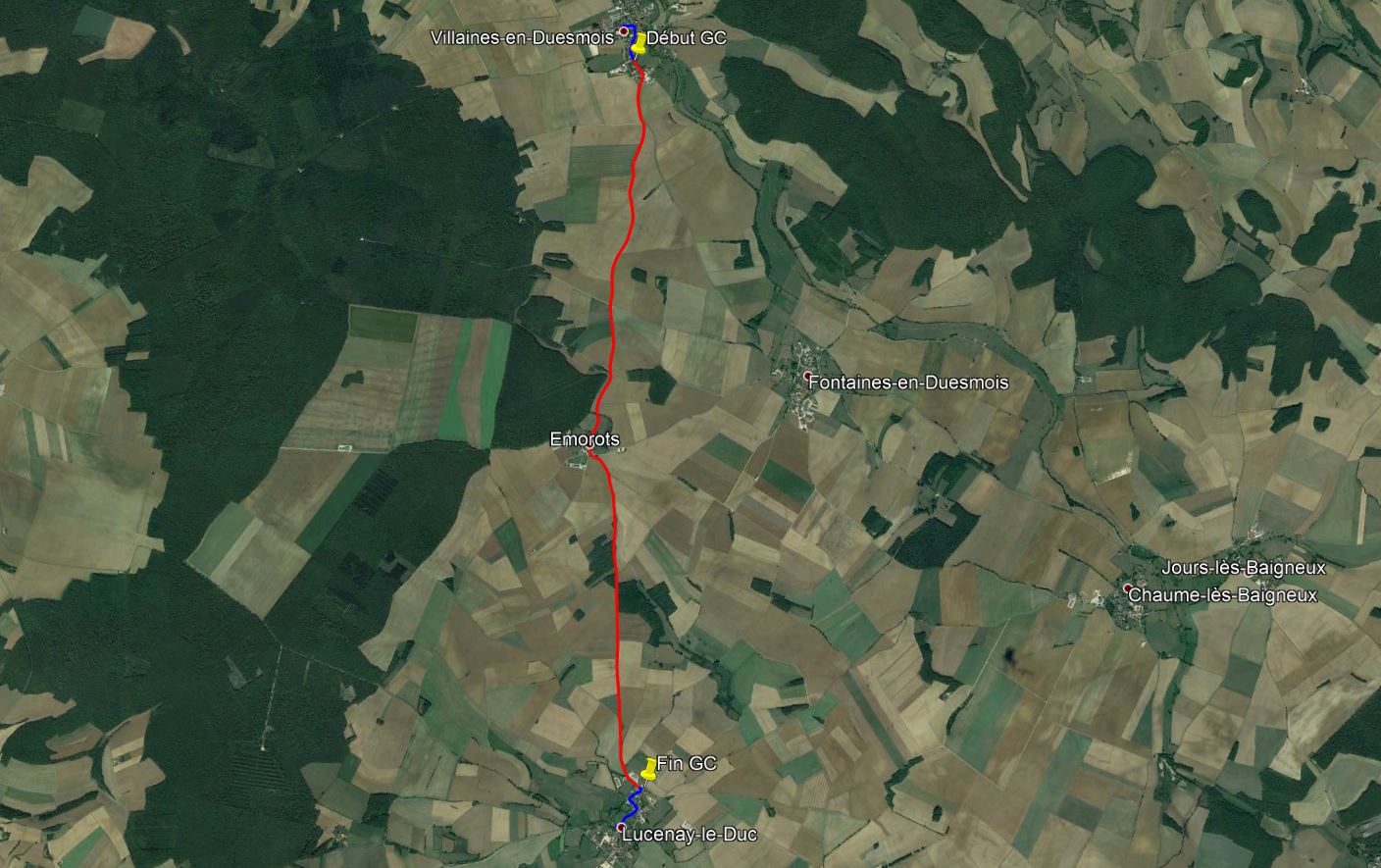 Repère géographiqueM. Frédéric POURNINTel : 03 80 63 67 12Mobile : e-courriel : frederic.pournin@cotedor.fr